Listen and circle.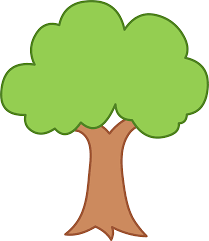 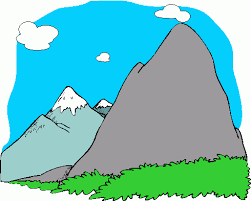 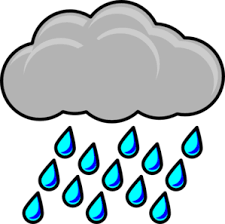 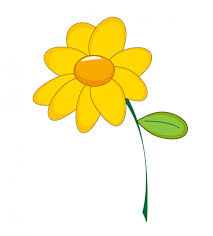 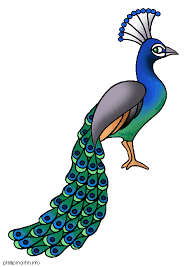 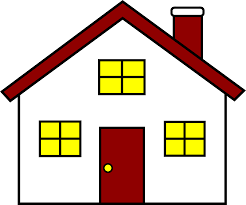 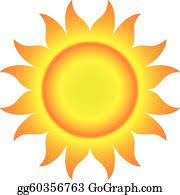 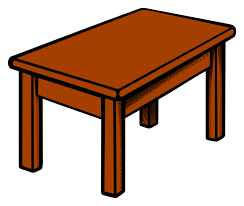 Listen and link.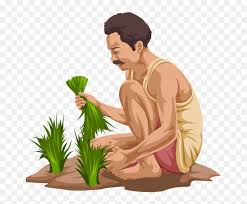 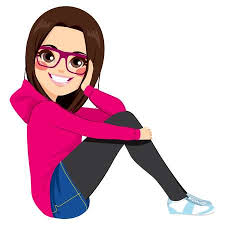 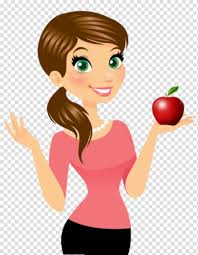   		     .                                .                            .     .                                .                            .TRANSCRIPTEXERCISE 1 RainPeacockSunFlowerMountainTreeEXERCISE 2Jessie waters the tree.Victoria climbs a hill.Kavi is a Farmer. Rain helps his crops to grow.Name: ____________________________  Surname: ____________________________Nber: ____   Grade/Class: _____Name: ____________________________  Surname: ____________________________Nber: ____   Grade/Class: _____Name: ____________________________  Surname: ____________________________Nber: ____   Grade/Class: _____Assessment: _____________________________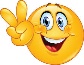 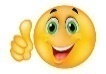 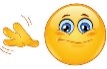 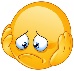 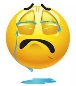 Date: ___________________________________________________Date: ___________________________________________________Assessment: _____________________________Teacher’s signature:___________________________Parent’s signature:___________________________